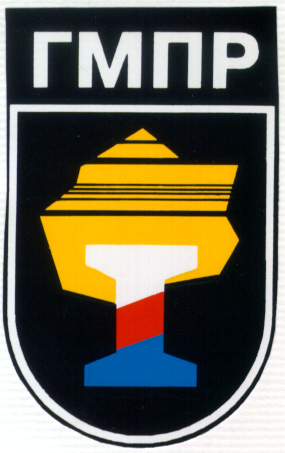 ПЕРВИЧНАЯ ПРОФСОЮЗНАЯ ОРГАНИЗАЦИЯ РАБОТНИКОВОАО «ЧЕЛЯБИНСКИЙ МЕТАЛЛУРГИЧЕСКИЙ КОМБИНАТ» Горно-металлургического профсоюза России_____________________________________________________________________ПРОТОКОЛзаседания профсоюзного  комитета  ОАО «ЧМК»  04.10.2012                                                                                                                    № 10Председательствующий: В.А. ПоносовСекретарь: А.М. СафиуллинИзбрано: 39 человекПрисутствовало: 29 человекПриглашенные: А.В. КороткихПОВЕСТКА ДНЯ:О проведении митинга членов профсоюза ППОР ОАО «ЧМК» ГМПР на площади у ДКиТ ЧМК 05 октября 2012 года.СЛУШАЛИ:Председателя профсоюзного комитета ОАО «ЧМК» В.А. Поносова о предложениях администрации изложенных в письме управляющего директора Р.Ф. Нугуманова на Постановление профсоюзного комитета №9 от 24.09.2012 и на Постановление президиума от 17.09.2012ВЫСТУПИЛИ:В.С. Алюшкин, А.В. Коротких,Н.В. Эренбург, Е.Г. Гужев, Е.В. Тугов, Т.А. Кофанова, Т.А. Крупнова, Э.В. Маркидонов, А.В. Сергеев, Л.А. Рыжкова, В.Н. Кутузов, О.А. Кряковская, А.П. Пупков, А.Г. Бакланов, Н.В. Эренбург, В.А. Мехренина, А.В. Зисман, А.М. Сафиуллин, В.А. Поносов.ПОСТАНОВИЛИ:Не проводить  митинг  членов профсоюза ППОР ОАО «ЧМК» ГМПР на площади у ДКиТ ЧМК 05 октября 2012.ГОЛОСОВАЛИ:    «За» - 18         «Воздержались» – 6           Против – 4Председательствующий:								В.А. ПоносовСекретарь:										А.М. Сафиуллин